Sandra’s Nursing Services L.L.C.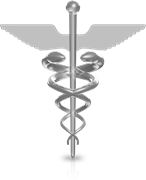 21106 Tall Cedar Way      						             	Germantown, MD 20876Office Phone: 301-212-7106Fax: 301-212-7108Email rousern@verizon.netClock in & Clock out Instructions
ISAS State SystemCLOCK IN:Step 1: Call 1-855-463-4727
Step 2: Press 1 for personal care services
Step 3: Press 1 again to confirm that you are selecting personal care services
Step 4: Enter 6 digit OTP device code (if no OTP device, skip to Step 6)
Step 5: Enter 11 digit MA number (if applicable)
Step 6: Enter the 9 digit provider number: 697805300
Step 7: When prompted, enter your social security number
Step 8: Press 1 to CLOCK IN for services provided
Step 9: Press 1 again to confirm clocking in for services provided
CLOCK OUT:REPEAT ALL OF THE ABOVE STEPS TO CLOCK OUT FOR SERVICES PROVIDED. THE ONLY CHANGE IS THAT YOU WILL PRESS OPTION 2 DURING STEPS 8 & 9 TO CLOCK OUT FOR SERVICES PROVIDED.NOTE: Remember to use the participant’s home phone to clock in and clock out for services. If you are using an OTP device, you may use your cell phone to clock in. 